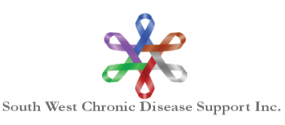 SOUTHWEST CHRONIC DISEASE SUPPORT INCPOLICYApproved by: Board of Directors						Policy No: 4-2									June 2023APPLICATION FOR FUNDS The following types of expenses are eligible for reimbursement provided the applicants live in the catchment area (see note) and that South West Chronic Disease Support (SWCDS) has sufficient funds to meet the request. All costs must be related to seeking medical assistance for a chronic disease or a sudden urgent medical emergency. Related Medical Expenses:Ambulance costs not covered by Saskatchewan Health and/or private insurance.Fuel/Gas – if fuel receipts are not provided mileage will be reimburses at.55/km.ParkingAccommodation – if a hostel is available in the community such as the Ronald McDonald House or Cancer patient Lodges or others, accommodation reimbursement will be provided at the same rate the hostel. Every major hospital has nearby accommodation lists with medical rates. Meals – If not included with hostel accommodation a per diem of $69 per day per person will be allotted for the patient and one caregiver. Transportation Costs – If the applicant is unable to arrange transportation to appointments per self or with family/friends they may apply to having the cost of a “driver” covered. Committee.Driver costs will be reimbursed to the applicant who is responsible for payin their driver and will be as follows:Return trip to Swift Current - $250Return trip to Regina/Saskatoon/Moose Jaw/Medicine Hat - $400The applicant is responsible for arranging their own driver. Physio, massage, chiropractor – must be related to chronic disease treatment and ordered by a physician. A maximum of $500 per year will be reimbursed for these treatments.Other – must be specified and approval is at the discretion of the application committee.Medical Equipment Funding:Aides to Daily LivingMobility AidesNote: This funding is to assist with items NOT available through any other resources (Sask. Abilities, Social Services, Telemiracle, etc.)There are three processes to access funds:Reimbursement of funds after the treatment/appointment – the applicant will complete the application form after they have travelled to receive treatment using the approved application form and submitting pertinent receipts. There is no guarantee that all or any costs will be reimbursed.Advancement of Funds prior to attending the treatment/appointment – in this process the applicant will complete an application form estimating the costs that they will incur while travelling for treatment. If approved by the application committee the funds will be advanced. Funds may be issued as gift cards. Receipts to cover the amount advanced must be provided before additional applications will be considered. Emergency Funds – this process is to be used ONLY in exceptional circumstances where the need for travel to access medical care is sudden and unforeseen and the applicant does not have funds in hand to make the trip. Applicants will be required to complete the income test (See policy 4-4) prior to accessing funds. There is no maximum amount that can be reimbursed as long as the income test is met. NOTE: A of June 2023 the catchment area includes individuals who have an address in Shaunavon, Eastend, Gull lake, Frontier or Climax